ГОСУДАРСТВЕННОЕ БЮДЖЕТНОЕ УЧРЕЖДЕНИЕ КУЛЬТУРЫ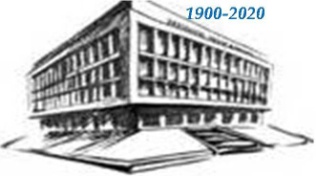 «ВОЛГОГРАДСКАЯ ОБЛАСТНАЯ УНИВЕРСАЛЬНАЯ НАУЧНАЯ БИБЛИОТЕКА ИМ. М. ГОРЬКОГО»ПРЕСС-РЕЛИЗМЕЖРЕГИОНАЛЬНОЙ НАУЧНОЙ КОНФЕРЕНЦИИ «СОВРЕМЕННАЯ БИБЛИОТЕКА: НОВЫЙ ОБРАЗ СТАРОГО МЕСТА»18 сентября 2020 года в 11-00 в Волгоградской областной универсальной научной библиотеке им. М. Горького состоится открытие Межрегиональной научной конференции   «Современная библиотека: новый образ старого места».Общий контент конференции составит обзор современных эксклюзивных библиотечных практик от федеральных, региональных, муниципальных библиотек, научного сообщества и наших партнеров. Каждый тематический блок Конференции раскроет смыслы, образы, концепты, в т.ч. визуальные, современной библиотеки, ее жизнеспособности, как социального института.Заместитель председателя Межправительственного совета и председатель Российского комитета Программы ЮНЕСКО «Информация для всех», президент Межрегионального центра библиотечного сотрудничества Евгений Иванович Кузьмин представит участникам содержательный доклад «Зададим себе снова вопрос: «Чтение чего, для кого, зачем и как мы продвигаем?». Заведующий начно-методическим отделом Российской национальной библиотеки, кандидат педагогических наук Сергей Александрович Басов порассуждает на тему «Культура и цивилизация в публичной библиотеке». Свой взгляд на профессиональную траекторию развития библиотек представят директор Российской государственной библиотеки Вадим Валерьевич Дуда и директор Департамента модельных библиотек РГБ Анастасия Юрьевна Дятловская. Своим опытом работы по заявленным темам поделятся специалисты региональных библиотек Воронежа, Самары, Иркутска, Пензы и Волгограда.Конференция пройдет в онлайн формате. Заявки на участие в конференции принимаются до  11 сентября 2020 года. Регистрация проводится в электронной форме на сайте библиотеки.  Зарегистрировавшиеся специалисты получат материалы Конференции и сертификат участника. Контактная информация по вопросам организации и проведения Конференции:: телефон 8 (8442)-33-20-22; e-mail: niimr@vounb. ru., отдел научно-исследовательской и методической работы ВОУНБ им. М. Горького.